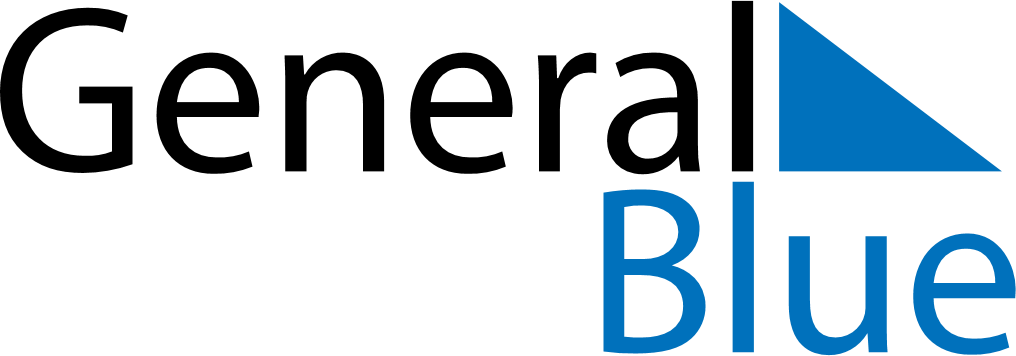 March 2019March 2019March 2019March 2019March 2019March 2019GabonGabonGabonGabonGabonGabonSundayMondayTuesdayWednesdayThursdayFridaySaturday12345678910111213141516171819202122232425262728293031NOTES